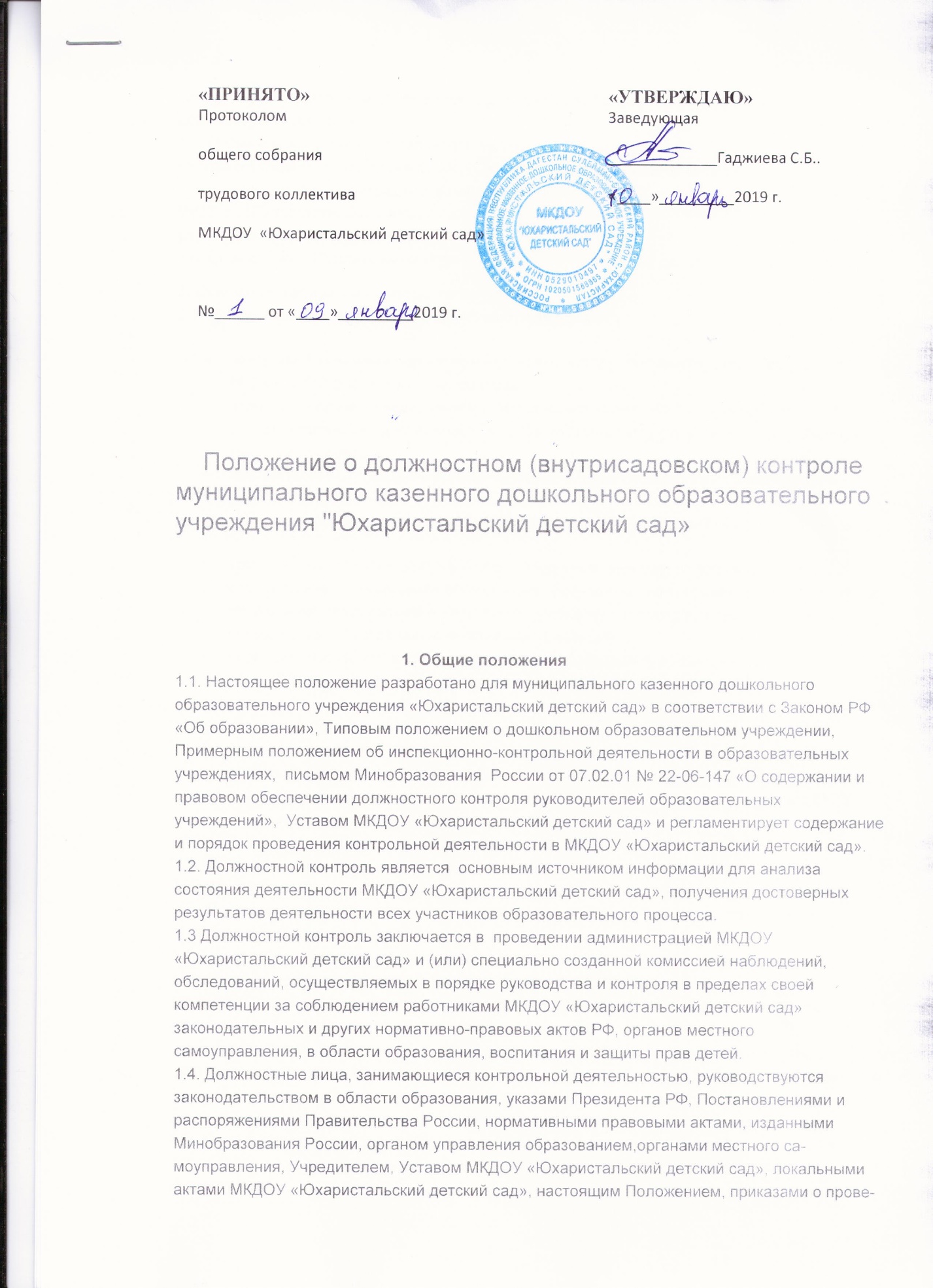 контроль исполнения нормативно-правовых актов, регламентирующих деятельность МКДОУ «Юхаристальский детский сад»;выявление случаев нарушений и неисполнения нормативно-правовых актов, регламентирующих деятельность МКДОУ «Юхаристальский детский сад», принятие мер по их пресечению;анализ причин, лежащих в основе нарушений, принятие мер по их предупреждению;            анализ и экспертная оценка эффективности результатов деятельности работников      изучение результатов деятельности сотрудников, выявление положительных и отрицательных тенденций в организации образовательного процесса и разработка на этой основе предложений по изучению, обобщению и распространению педагогического опыта и устранению негативных тенденций;совершенствование качества воспитания и образования воспитанников с одновременным повышением ответственности должностных лиц за конечный результат;контроль реализации образовательных программ, соблюдения Устава и иных локальных актов МКДОУ «Юхаристальский детский сад»;анализ результатов исполнения приказов по МКДОУ «Юхаристальский детский сад»;анализ и прогнозирование тенденций развития образовательного процесса в МКДОУ «Юхаристальский детский сад»;оказание методической помощи педагогическим работникам в процессе контроля.3. Организационные виды, формы и методы должностного контроля 
3.1. Контрольная деятельность может осуществляться в виде плановых,  оперативных проверок и текущего контроля. 
3.1.1. Контрольная деятельность в виде плановых проверок проходит в соответствии с утвержденным планом-графиком, который обеспечивает периодичность и исключает нерациональное дублирование в организации проверок и доводится до членов педагогического коллектива в начале учебного года. 
3.1.2. Контрольная деятельность в виде оперативных проверок осуществляется для установления фактов и проверки сведений о нарушениях, указанных в обращениях родителей (законных представителей) или других граждан, организаций, урегулирования конфликтных ситуаций в отношениях между участниками образовательного процесса. 
3.2. По совокупности вопросов, подлежащих проверке, плановый контроль проводится в виде тематических (одно направление деятельности) или комплексных проверок (два и более направлений). 
3.2.1. Тематический контроль проводится по отдельным проблемам деятельности МКДОУ «Юхаристальский детский сад». 
Тематический контроль направлен не только на изучение фактического состояния дел по конкретному вопросу, но и на внедрение новых образовательных  и здоровье сберегающих технологий, форм и методов работы, опыта работников ДОУ. 
Темы контроля определяются в соответствии с годовым планом работы МКДОУ «Юхаристальский детский сад» на основании проблемно-ориентированного анализа работы МКДОУ «Юхаристальский детский сад» по итогам предыдущего учебного года. 
3.2.2. Одной из форм тематического контроля является персональный контроль. В ходе персонального контроля проверяющий  изучает:уровень знаний работника в области его компетенции;уровень исполнения работником его должностных обязанностей;результаты деятельности работника и пути их достижения.3.2.3. Одной из форм комплексного контроля является фронтальный контроль. Фронтальный контроль проводится с целью получения полной информации о состоянии образовательного процесса. Фронтальный контроль предусматривает проверку в полном объеме педагогической работы в одной группе в течение нескольких дней. Эта форма контроля позволяет получить всестороннюю информацию о выполнении программы воспитания в целом, дает материалы для глубокого педагогического анализа, выводов и помогает определить дальнейшие направления в работе.
3.2.4. Текущий  контроль направлен на изучение вопросов, требующих постоянного контроля на основе составленных планов-графиков в соответствии с разработанной шкалой оценок<Приложение1> и плана <Приложение2>.  
3.2.5. Методами должностного контроля могут быть:  анализ документации, обследование, наблюдение, экспертиза, анкетирование, тестирование, опрос  участников образовательного процесса, контрольные срезы освоения образовательных программ и иных правомерные методы, способствующие достижению цели контроля.4. Организация должностного контроля 
4.1. Должностной контроль осуществляется заведующей дошкольного образовательного учреждения и его заместителями, старшей медсестрой,  а также руководителями методических объединений, другими специалистами в рамках полномочий, определенных приказом руководителя образовательного учреждения и согласно утвержденного плана контроля. 
4.2. Контрольная деятельность является составной частью годового плана работы МКДОУ «Юхаристальский детский сад». 
4.3. Заведующий не позднее чем за 2 недели издает приказ о сроках и теме тематического или комплексного  контроля, устанавливает срок предоставления итоговых материалов, назначает ответственного, доводит до сведения проверяемых и проверяющих план-задание предстоящего контроля. 
4.5. Периодичность и виды контрольной деятельности определяются необходимостью получения объективной информации о реальном состоянии дел и результатах деятельности работников МДОУ. Нормирование и тематика проверок находятся в исключительной компетенции заведующего МКДОУ . 
4.6. Основания для должностного контроля:план-график контроля;задание руководства органа управления образованием - проверка состояния дел для подготовки управленческих решений (которое должно быть документально оформлено);обращение физических и юридических лиц по поводу нарушений в области образования;оперативный контроль.4.9. При проведении оперативных (экстренных) проверок педагогические и другие работники могут не предупреждаться заранее. 
Экстренным случаем считается письменная жалоба родителей (законных представителей) на нарушение прав воспитанника, законодательства об образовании, а также случаи грубого нарушения законодательства РФ, трудовой дисциплины работниками МКДОУ .      4.15. Заведующий по результатам контроля принимает следующие решения:об издании соответствующего приказа;об обсуждении итоговых материалов контроля коллегиальным органом;о повторном контроле с привлечением определенных специалистов (экспертов);о привлечении к дисциплинарной ответственности должностных лиц, педагогических и других работников;о поощрении работников и др.6. Права участников должностного контроля 
6.1. При осуществлении контрольной деятельности проверяющий имеет право:знакомиться с документацией в соответствии с должностными обязанностями работника МДКОУ «Юхаристальский детский сад», его аналитическими материалами;изучать практическую деятельность педагогических работников через посещение и анализ занятий, других мероприятий с детьми, наблюдение режимных моментов;делать выводы и принимать управленческие решения. 6.2. Проверяемый работник МКДОУ имеет правознать цель, содержание, виды, формы и методы контроля;своевременно знакомиться с выводами и рекомендациями проверяющих;обратиться в первичную профсоюзную организацию МКДОУ «Юхаристальский детский сад»  или вышестоящие органы управления образованием при несогласии с результатами контроля.7. Ответственность 
Члены комиссии, занимающейся контрольной деятельностью в МКДОУ «Юхаристальский детский сад», несут ответственность:за достоверность излагаемых фактов, представляемых в справках по итогам контроля;за тактичное отношение к проверяемому работнику во время проведения контрольных мероприятий;за качественную подготовку к проведению проверки деятельности работника;за ознакомление работника с итогами проверки до вынесения результатов на широкое обсуждение;за обоснованность выводов по итогам проверки.8. Делопроизводство 
8.1.  Справка по результатам тематического и комплексного контроля должна содержать в себе следующие разделы:вид контроля;форма контроля;    тема проверки;цель проверки;         сроки проверки;   состав комиссии;результаты проверки (перечень проверенных мероприятий, документации и пр.);положительный опыт;недостатки;выводы;предложения и рекомендации;подписи членов комиссии;подписи проверяемых.8.2. По результатам тематического и комплексного контроля заведующий МКДОУ «Юхаристальский детский сад» издает приказ, в котором указываются:вид контроля;форма контроля; тема проверки;        цель проверки;        сроки проверки;состав комиссии;       результаты проверки;     решение по результатам проверки;назначаются ответственные лица по исполнению решения;указываются сроки устранения недостатков;указываются сроки проведения повторного контроля;поощрение и наказание работников по результатам контроля.8.3. По результатам оперативного контроля проводится собеседование с проверяемым, при необходимости - готовится сообщение о состоянии дел на педагогическое совещание, Педсовет, Общее собрание трудового коллектива.